ANEXO 1: DATOS GENERALES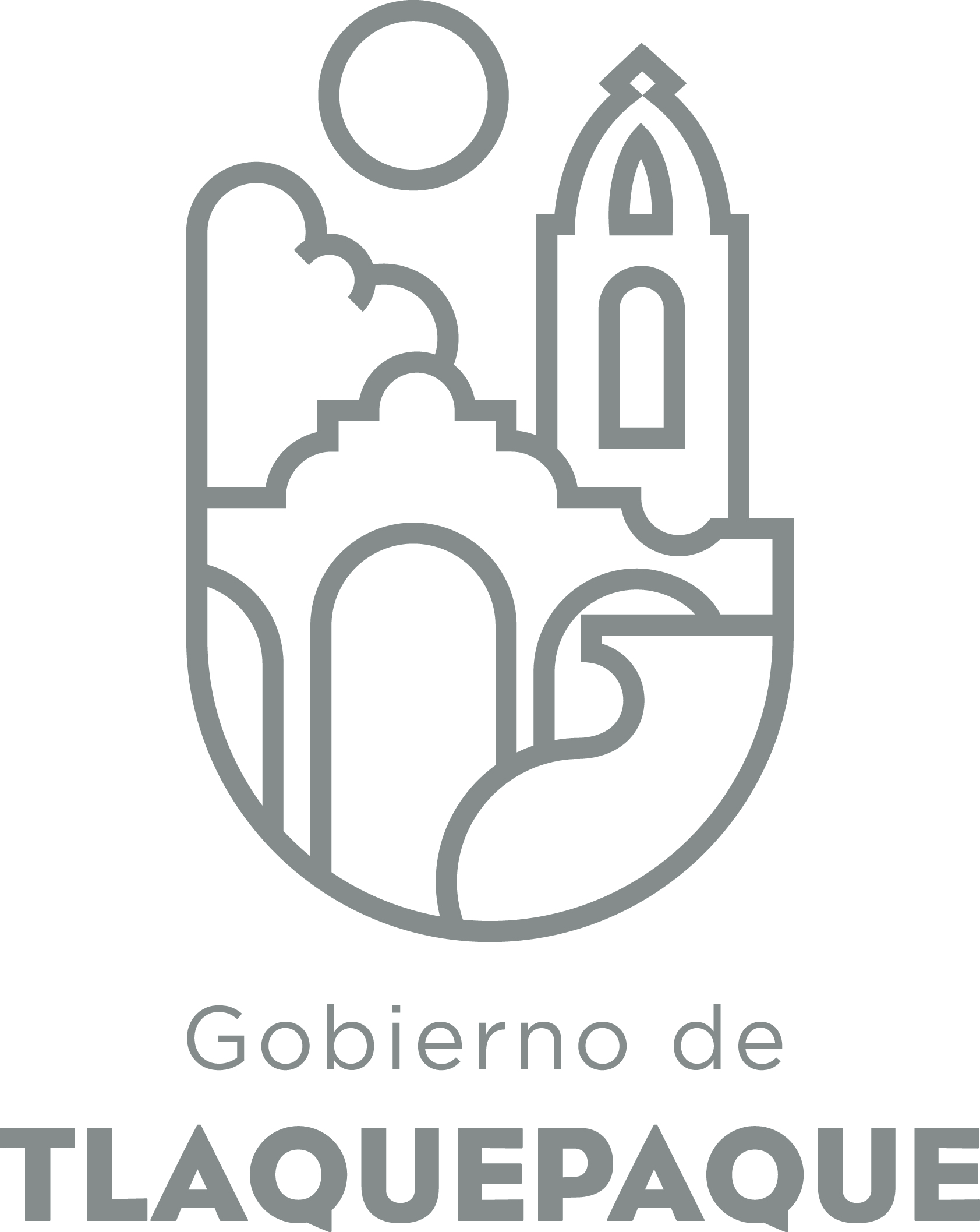 ANEXO 2: OPERACIÓN DE LA PROPUESTAElaborado por: DGPP / PP / PLVA)Nombre del programa/proyecto/servicio/campañaA)Nombre del programa/proyecto/servicio/campañaA)Nombre del programa/proyecto/servicio/campañaA)Nombre del programa/proyecto/servicio/campañaVECINOS EN ALERTA.VECINOS EN ALERTA.VECINOS EN ALERTA.VECINOS EN ALERTA.VECINOS EN ALERTA.VECINOS EN ALERTA.EjeEje55B) Dirección o Área ResponsableB) Dirección o Área ResponsableB) Dirección o Área ResponsableB) Dirección o Área ResponsablePREVENCION SOCIAL DEL DELITOPREVENCION SOCIAL DEL DELITOPREVENCION SOCIAL DEL DELITOPREVENCION SOCIAL DEL DELITOPREVENCION SOCIAL DEL DELITOPREVENCION SOCIAL DEL DELITOEstrategiaEstrategia5.45.4C)  Problemática que atiende la propuestaC)  Problemática que atiende la propuestaC)  Problemática que atiende la propuestaC)  Problemática que atiende la propuestaEs un programa preventivo que tiene el propósito de sensibilizar y capacitar a los ciudadanos para que de una manera organizada y mediante la participación ciudadana y comunitaria realicen un plan de acción en su comunidad con la finalidad de prevenir el delito.Es un programa preventivo que tiene el propósito de sensibilizar y capacitar a los ciudadanos para que de una manera organizada y mediante la participación ciudadana y comunitaria realicen un plan de acción en su comunidad con la finalidad de prevenir el delito.Es un programa preventivo que tiene el propósito de sensibilizar y capacitar a los ciudadanos para que de una manera organizada y mediante la participación ciudadana y comunitaria realicen un plan de acción en su comunidad con la finalidad de prevenir el delito.Es un programa preventivo que tiene el propósito de sensibilizar y capacitar a los ciudadanos para que de una manera organizada y mediante la participación ciudadana y comunitaria realicen un plan de acción en su comunidad con la finalidad de prevenir el delito.Es un programa preventivo que tiene el propósito de sensibilizar y capacitar a los ciudadanos para que de una manera organizada y mediante la participación ciudadana y comunitaria realicen un plan de acción en su comunidad con la finalidad de prevenir el delito.Es un programa preventivo que tiene el propósito de sensibilizar y capacitar a los ciudadanos para que de una manera organizada y mediante la participación ciudadana y comunitaria realicen un plan de acción en su comunidad con la finalidad de prevenir el delito.Línea de AcciónLínea de Acción5.4.1 – 5.4.35.4.1 – 5.4.3C)  Problemática que atiende la propuestaC)  Problemática que atiende la propuestaC)  Problemática que atiende la propuestaC)  Problemática que atiende la propuestaEs un programa preventivo que tiene el propósito de sensibilizar y capacitar a los ciudadanos para que de una manera organizada y mediante la participación ciudadana y comunitaria realicen un plan de acción en su comunidad con la finalidad de prevenir el delito.Es un programa preventivo que tiene el propósito de sensibilizar y capacitar a los ciudadanos para que de una manera organizada y mediante la participación ciudadana y comunitaria realicen un plan de acción en su comunidad con la finalidad de prevenir el delito.Es un programa preventivo que tiene el propósito de sensibilizar y capacitar a los ciudadanos para que de una manera organizada y mediante la participación ciudadana y comunitaria realicen un plan de acción en su comunidad con la finalidad de prevenir el delito.Es un programa preventivo que tiene el propósito de sensibilizar y capacitar a los ciudadanos para que de una manera organizada y mediante la participación ciudadana y comunitaria realicen un plan de acción en su comunidad con la finalidad de prevenir el delito.Es un programa preventivo que tiene el propósito de sensibilizar y capacitar a los ciudadanos para que de una manera organizada y mediante la participación ciudadana y comunitaria realicen un plan de acción en su comunidad con la finalidad de prevenir el delito.Es un programa preventivo que tiene el propósito de sensibilizar y capacitar a los ciudadanos para que de una manera organizada y mediante la participación ciudadana y comunitaria realicen un plan de acción en su comunidad con la finalidad de prevenir el delito.No. de PP EspecialNo. de PP EspecialD) Ubicación Geográfica / Cobertura  de ColoniasD) Ubicación Geográfica / Cobertura  de ColoniasD) Ubicación Geográfica / Cobertura  de ColoniasD) Ubicación Geográfica / Cobertura  de ColoniasMunicipio de San Pedro TlaquepaqueMunicipio de San Pedro TlaquepaqueMunicipio de San Pedro TlaquepaqueMunicipio de San Pedro TlaquepaqueMunicipio de San Pedro TlaquepaqueMunicipio de San Pedro Tlaquepaque Indicador ASE Indicador ASED) Ubicación Geográfica / Cobertura  de ColoniasD) Ubicación Geográfica / Cobertura  de ColoniasD) Ubicación Geográfica / Cobertura  de ColoniasD) Ubicación Geográfica / Cobertura  de ColoniasMunicipio de San Pedro TlaquepaqueMunicipio de San Pedro TlaquepaqueMunicipio de San Pedro TlaquepaqueMunicipio de San Pedro TlaquepaqueMunicipio de San Pedro TlaquepaqueMunicipio de San Pedro TlaquepaqueZAPZAPE) Nombre del Enlace o ResponsableE) Nombre del Enlace o ResponsableE) Nombre del Enlace o ResponsableE) Nombre del Enlace o ResponsableMONICA LETICIA CASTAÑEDA DE ANDAMONICA LETICIA CASTAÑEDA DE ANDAMONICA LETICIA CASTAÑEDA DE ANDAMONICA LETICIA CASTAÑEDA DE ANDAMONICA LETICIA CASTAÑEDA DE ANDAMONICA LETICIA CASTAÑEDA DE ANDAVinc al PNDVinc al PNDF) Objetivo específicoF) Objetivo específicoF) Objetivo específicoF) Objetivo específicoEstablecer las principales acciones de la comunidad en base a un  diagnóstico participativo, tomado en cuenta los principios de los lineamientos de la ´política de la prevención social de la violencia, la delincuencia y participación ciudadana.Sensibilizar a la población en temas de Prevención social a través de la organización social y de la participación ciudadana.Establecer las principales acciones de la comunidad en base a un  diagnóstico participativo, tomado en cuenta los principios de los lineamientos de la ´política de la prevención social de la violencia, la delincuencia y participación ciudadana.Sensibilizar a la población en temas de Prevención social a través de la organización social y de la participación ciudadana.Establecer las principales acciones de la comunidad en base a un  diagnóstico participativo, tomado en cuenta los principios de los lineamientos de la ´política de la prevención social de la violencia, la delincuencia y participación ciudadana.Sensibilizar a la población en temas de Prevención social a través de la organización social y de la participación ciudadana.Establecer las principales acciones de la comunidad en base a un  diagnóstico participativo, tomado en cuenta los principios de los lineamientos de la ´política de la prevención social de la violencia, la delincuencia y participación ciudadana.Sensibilizar a la población en temas de Prevención social a través de la organización social y de la participación ciudadana.Establecer las principales acciones de la comunidad en base a un  diagnóstico participativo, tomado en cuenta los principios de los lineamientos de la ´política de la prevención social de la violencia, la delincuencia y participación ciudadana.Sensibilizar a la población en temas de Prevención social a través de la organización social y de la participación ciudadana.Establecer las principales acciones de la comunidad en base a un  diagnóstico participativo, tomado en cuenta los principios de los lineamientos de la ´política de la prevención social de la violencia, la delincuencia y participación ciudadana.Sensibilizar a la población en temas de Prevención social a través de la organización social y de la participación ciudadana.Vinc al PEDVinc al PEDF) Objetivo específicoF) Objetivo específicoF) Objetivo específicoF) Objetivo específicoEstablecer las principales acciones de la comunidad en base a un  diagnóstico participativo, tomado en cuenta los principios de los lineamientos de la ´política de la prevención social de la violencia, la delincuencia y participación ciudadana.Sensibilizar a la población en temas de Prevención social a través de la organización social y de la participación ciudadana.Establecer las principales acciones de la comunidad en base a un  diagnóstico participativo, tomado en cuenta los principios de los lineamientos de la ´política de la prevención social de la violencia, la delincuencia y participación ciudadana.Sensibilizar a la población en temas de Prevención social a través de la organización social y de la participación ciudadana.Establecer las principales acciones de la comunidad en base a un  diagnóstico participativo, tomado en cuenta los principios de los lineamientos de la ´política de la prevención social de la violencia, la delincuencia y participación ciudadana.Sensibilizar a la población en temas de Prevención social a través de la organización social y de la participación ciudadana.Establecer las principales acciones de la comunidad en base a un  diagnóstico participativo, tomado en cuenta los principios de los lineamientos de la ´política de la prevención social de la violencia, la delincuencia y participación ciudadana.Sensibilizar a la población en temas de Prevención social a través de la organización social y de la participación ciudadana.Establecer las principales acciones de la comunidad en base a un  diagnóstico participativo, tomado en cuenta los principios de los lineamientos de la ´política de la prevención social de la violencia, la delincuencia y participación ciudadana.Sensibilizar a la población en temas de Prevención social a través de la organización social y de la participación ciudadana.Establecer las principales acciones de la comunidad en base a un  diagnóstico participativo, tomado en cuenta los principios de los lineamientos de la ´política de la prevención social de la violencia, la delincuencia y participación ciudadana.Sensibilizar a la población en temas de Prevención social a través de la organización social y de la participación ciudadana.Vinc al PMetDVinc al PMetDG) Perfil de la población atendida o beneficiarios.G) Perfil de la población atendida o beneficiarios.G) Perfil de la población atendida o beneficiarios.G) Perfil de la población atendida o beneficiarios.Ciudadanos del Municipio de San Pedro TlaquepaqueCiudadanos del Municipio de San Pedro TlaquepaqueCiudadanos del Municipio de San Pedro TlaquepaqueCiudadanos del Municipio de San Pedro TlaquepaqueCiudadanos del Municipio de San Pedro TlaquepaqueCiudadanos del Municipio de San Pedro TlaquepaqueCiudadanos del Municipio de San Pedro TlaquepaqueCiudadanos del Municipio de San Pedro TlaquepaqueCiudadanos del Municipio de San Pedro TlaquepaqueCiudadanos del Municipio de San Pedro Tlaquepaque especvH) Tipo de propuesta especvH) Tipo de propuesta especvH) Tipo de propuesta especvH) Tipo de propuesta especvH) Tipo de propuestaJ) No de BeneficiariosJ) No de BeneficiariosK) Fecha de InicioK) Fecha de InicioK) Fecha de InicioFecha de CierreFecha de CierreFecha de CierreFecha de CierreProgramaCampañaServicioProyectoProyectoHombresMujeres01 de Enero del 201701 de Enero del 201701 de Enero del 201731 de Diciembre del 201731 de Diciembre del 201731 de Diciembre del 201731 de Diciembre del 2017X50350FedEdoMpioxxxxI) Monto total estimadoI) Monto total estimadoI) Monto total estimadoFuente de financiamientoFuente de financiamientoXXA)Actividades a realizar para la obtención del producto esperado 5 Sesiones de 60 minutos cada una, que tratan los temas  1) Importancia de la participación ciudadana en el nuevo enfoque de la Prevención social,  2) Diagnostico participativo y Marcha Exploratoria 3) Trabajo de campo 4) Conociendo el plan de acción  y 5) Aplicación del plan de acción5 Sesiones de 60 minutos cada una, que tratan los temas  1) Importancia de la participación ciudadana en el nuevo enfoque de la Prevención social,  2) Diagnostico participativo y Marcha Exploratoria 3) Trabajo de campo 4) Conociendo el plan de acción  y 5) Aplicación del plan de acción5 Sesiones de 60 minutos cada una, que tratan los temas  1) Importancia de la participación ciudadana en el nuevo enfoque de la Prevención social,  2) Diagnostico participativo y Marcha Exploratoria 3) Trabajo de campo 4) Conociendo el plan de acción  y 5) Aplicación del plan de acción5 Sesiones de 60 minutos cada una, que tratan los temas  1) Importancia de la participación ciudadana en el nuevo enfoque de la Prevención social,  2) Diagnostico participativo y Marcha Exploratoria 3) Trabajo de campo 4) Conociendo el plan de acción  y 5) Aplicación del plan de acción5 Sesiones de 60 minutos cada una, que tratan los temas  1) Importancia de la participación ciudadana en el nuevo enfoque de la Prevención social,  2) Diagnostico participativo y Marcha Exploratoria 3) Trabajo de campo 4) Conociendo el plan de acción  y 5) Aplicación del plan de acción5 Sesiones de 60 minutos cada una, que tratan los temas  1) Importancia de la participación ciudadana en el nuevo enfoque de la Prevención social,  2) Diagnostico participativo y Marcha Exploratoria 3) Trabajo de campo 4) Conociendo el plan de acción  y 5) Aplicación del plan de acción5 Sesiones de 60 minutos cada una, que tratan los temas  1) Importancia de la participación ciudadana en el nuevo enfoque de la Prevención social,  2) Diagnostico participativo y Marcha Exploratoria 3) Trabajo de campo 4) Conociendo el plan de acción  y 5) Aplicación del plan de acción5 Sesiones de 60 minutos cada una, que tratan los temas  1) Importancia de la participación ciudadana en el nuevo enfoque de la Prevención social,  2) Diagnostico participativo y Marcha Exploratoria 3) Trabajo de campo 4) Conociendo el plan de acción  y 5) Aplicación del plan de acción5 Sesiones de 60 minutos cada una, que tratan los temas  1) Importancia de la participación ciudadana en el nuevo enfoque de la Prevención social,  2) Diagnostico participativo y Marcha Exploratoria 3) Trabajo de campo 4) Conociendo el plan de acción  y 5) Aplicación del plan de acción5 Sesiones de 60 minutos cada una, que tratan los temas  1) Importancia de la participación ciudadana en el nuevo enfoque de la Prevención social,  2) Diagnostico participativo y Marcha Exploratoria 3) Trabajo de campo 4) Conociendo el plan de acción  y 5) Aplicación del plan de acción5 Sesiones de 60 minutos cada una, que tratan los temas  1) Importancia de la participación ciudadana en el nuevo enfoque de la Prevención social,  2) Diagnostico participativo y Marcha Exploratoria 3) Trabajo de campo 4) Conociendo el plan de acción  y 5) Aplicación del plan de acción5 Sesiones de 60 minutos cada una, que tratan los temas  1) Importancia de la participación ciudadana en el nuevo enfoque de la Prevención social,  2) Diagnostico participativo y Marcha Exploratoria 3) Trabajo de campo 4) Conociendo el plan de acción  y 5) Aplicación del plan de acción5 Sesiones de 60 minutos cada una, que tratan los temas  1) Importancia de la participación ciudadana en el nuevo enfoque de la Prevención social,  2) Diagnostico participativo y Marcha Exploratoria 3) Trabajo de campo 4) Conociendo el plan de acción  y 5) Aplicación del plan de acción5 Sesiones de 60 minutos cada una, que tratan los temas  1) Importancia de la participación ciudadana en el nuevo enfoque de la Prevención social,  2) Diagnostico participativo y Marcha Exploratoria 3) Trabajo de campo 4) Conociendo el plan de acción  y 5) Aplicación del plan de acciónB) Principal producto esperado (base para el establecimiento de metas)Diagnóstico participativo y plan de acción para la Prevención Social del Delito elaborados a través de la organización social y la participación ciudadana.Diagnóstico participativo y plan de acción para la Prevención Social del Delito elaborados a través de la organización social y la participación ciudadana.Diagnóstico participativo y plan de acción para la Prevención Social del Delito elaborados a través de la organización social y la participación ciudadana.Diagnóstico participativo y plan de acción para la Prevención Social del Delito elaborados a través de la organización social y la participación ciudadana.Diagnóstico participativo y plan de acción para la Prevención Social del Delito elaborados a través de la organización social y la participación ciudadana.Diagnóstico participativo y plan de acción para la Prevención Social del Delito elaborados a través de la organización social y la participación ciudadana.Diagnóstico participativo y plan de acción para la Prevención Social del Delito elaborados a través de la organización social y la participación ciudadana.Diagnóstico participativo y plan de acción para la Prevención Social del Delito elaborados a través de la organización social y la participación ciudadana.Diagnóstico participativo y plan de acción para la Prevención Social del Delito elaborados a través de la organización social y la participación ciudadana.Diagnóstico participativo y plan de acción para la Prevención Social del Delito elaborados a través de la organización social y la participación ciudadana.Diagnóstico participativo y plan de acción para la Prevención Social del Delito elaborados a través de la organización social y la participación ciudadana.Diagnóstico participativo y plan de acción para la Prevención Social del Delito elaborados a través de la organización social y la participación ciudadana.Diagnóstico participativo y plan de acción para la Prevención Social del Delito elaborados a través de la organización social y la participación ciudadana.Diagnóstico participativo y plan de acción para la Prevención Social del Delito elaborados a través de la organización social y la participación ciudadana.Indicador de Resultados vinculado al PMD según Línea de Acción Disminución del índice se inseguridad.Disminución del índice se inseguridad.Disminución del índice se inseguridad.Disminución del índice se inseguridad.Disminución del índice se inseguridad.Disminución del índice se inseguridad.Disminución del índice se inseguridad.Disminución del índice se inseguridad.Disminución del índice se inseguridad.Disminución del índice se inseguridad.Disminución del índice se inseguridad.Disminución del índice se inseguridad.Disminución del índice se inseguridad.Disminución del índice se inseguridad.Indicador vinculado a los Objetivos de Desarrollo Sostenible 1616161616161616161616161616AlcanceCorto PlazoCorto PlazoCorto PlazoMediano PlazoMediano PlazoMediano PlazoMediano PlazoMediano PlazoMediano PlazoMediano PlazoLargo PlazoLargo PlazoLargo PlazoLargo PlazoAlcancexxxxxxxxxxC) Valor Inicial de la MetaValor final de la MetaValor final de la MetaValor final de la MetaValor final de la MetaValor final de la MetaValor final de la MetaNombre del indicadorNombre del indicadorNombre del indicadorNombre del indicadorNombre del indicadorFormula del indicadorFormula del indicadorFormula del indicador0 Personas participantes 0 colonias intervenidas400 personas participantes13 colonias intervenidas400 personas participantes13 colonias intervenidas400 personas participantes13 colonias intervenidas400 personas participantes13 colonias intervenidas400 personas participantes13 colonias intervenidas400 personas participantes13 colonias intervenidasNúmero de personas involucradas en la realización de los planes de acción para la prevención social del delito.Número de colonias intervenidas. Número de personas involucradas en la realización de los planes de acción para la prevención social del delito.Número de colonias intervenidas. Número de personas involucradas en la realización de los planes de acción para la prevención social del delito.Número de colonias intervenidas. Número de personas involucradas en la realización de los planes de acción para la prevención social del delito.Número de colonias intervenidas. Número de personas involucradas en la realización de los planes de acción para la prevención social del delito.Número de colonias intervenidas. N/A N/A N/A Clave de presupuesto determinada en Finanzas para la etiquetación de recursosClave de presupuesto determinada en Finanzas para la etiquetación de recursosClave de presupuesto determinada en Finanzas para la etiquetación de recursosClave de presupuesto determinada en Finanzas para la etiquetación de recursosClave de presupuesto determinada en Finanzas para la etiquetación de recursosClave de presupuesto determinada en Finanzas para la etiquetación de recursosClave de presupuesto determinada en Finanzas para la etiquetación de recursosCronograma Anual  de ActividadesCronograma Anual  de ActividadesCronograma Anual  de ActividadesCronograma Anual  de ActividadesCronograma Anual  de ActividadesCronograma Anual  de ActividadesCronograma Anual  de ActividadesCronograma Anual  de ActividadesCronograma Anual  de ActividadesCronograma Anual  de ActividadesCronograma Anual  de ActividadesCronograma Anual  de ActividadesCronograma Anual  de ActividadesCronograma Anual  de ActividadesCronograma Anual  de ActividadesD) Actividades a realizar para la obtención del producto esperado ENEFEBMARMARABRMAYMAYJUNJULAGSSEPOCTNOVDICSESIONES DEL PROGRAMA VEAXXXXXXXXXXXXXX